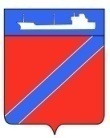 ПРОЕКТСОВЕТ ТУАПСИНСКОГО ГОРОДСКОГО ПОСЕЛЕНИЯ ТУАПСИНСКОГО РАЙОНАР Е Ш Е Н И Еот _________2019 года                                                      № _________город ТуапсеО выплатах несоциального характера публичного нормативного обязательства	В соответствии с Федеральным законом от 06 октября 2003 года № 131-ФЗ «Об общих принципах организации местного самоуправления в Российской Федерации», Законом Краснодарского края от 07 июня 2004 года № 717-КЗ «О местном самоуправлении в Краснодарском крае», уставом Туапсинского городского поселения, Совет Туапсинского городского поселения Туапсинского района РЕШИЛ:Определить перечень публичных нормативных обязательств Туапсинского городского поселения Туапсинского района несоциального характера, подлежащих исполнению за счет средств бюджета Туапсинского городского поселения Туапсинского района согласно приложению.Опубликовать настоящее решение в газете «Черноморье сегодня» и разместить на официальном сайте Совета Туапсинского городского поселения в информационно-телекоммуникационной сети «Интернет»Контроль за выполнением настоящего решения возложить на комиссию по вопросам законности и правопорядка, правовой защиты граждан, вопросам местного самоуправления, взаимодействия с общественными объединениями и политическими партиями, развитию молодежной политики, культуры и спорта.Настоящее решение вступает в силу с 01 января 2020 года. Председатель СоветаТуапсинского городского поселения                                   В.В. СтародубцевИсполняющий обязанности главыТуапсинского городского поселения                               М.В. Кривопалов    ЛИСТ СОГЛАСОВАНИЯпроекта решения Совета Туапсинского городского поселения Туапсинского района «О выплатах несоциального характера публичного нормативного обязательства»Проект внесен исполняющим обязанности главы Туапсинского городского поселения Туапсинского районаПроект подготовленОтделом по взаимодействию спредставительным органом администрации Туапсинскогогородского поселенияНачальник отдела по взаимодействиюс представительным органом                                             Т.Ф.Дроботова                                                              «____»________2019 годаПроект согласован:Начальник правового отделаадминистрации Туапсинскогогородского поселения                                                        Е.Н.Кубынина                                                                         «____»________2019 годаНачальник финансового управленияадминистрации Туапсинскогогородского поселения                                                        И.Б. Тищенко                                                                       «____»________2019 годаЗаместитель главы администрации                                    Ю.В. Кузьменко                                                                         «____»________2019 года       Заместитель главы администрации                                     А.А. Кенцин                                                                          «____»________2019 годаПРИЛОЖЕНИЕк решению Совета Туапсинского городскогопоселения Туапсинского районаот _________________ № _______ПЕРЕЧЕНЬпубличных нормативных обязательств Туапсинского городского поселения Туапсинского района несоциального характера, подлежащих исполнению за счет средств бюджета Туапсинского городского поселения Туапсинского районаНачальник отдела по взаимодействиюс представительным органом                                             Т.Ф.ДроботоваПОЯСНИТЕЛЬНАЯ ЗАПИСКАк проекту решения Совета Туапсинского городского поселения Туапсинского района «О выплатах несоциального характера публичного нормативного обязательства»	         В соответствии с решением  Совета Туапсинского городского поселения Туапсинского района от 03 февраля 2015 года № 32.4 «Об утверждении порядка предоставления дополнительных мер социальной поддержки гражданам за счет бюджета Туапсинского городского поселения» установлены (пункт 1 раздел 2) дополнительные меры поддержки   руководителям (председателям)  органов территориального общественного самоуправления в виде компенсационных выплат на частичное возмещение своих затрат по содержанию своих жилых помещений, оплате коммунальных услуг, услуг связи, канцелярских товаров, проезду в общественном транспорте. Размер выплаты определен в сумме 1500 рублей ежемесячно. 	Денежные средства выплачиваются ежемесячно, персональный состав руководителей органов территориального общественного самоуправления для произведения выплаты утверждается постановлением администрации Туапсинского городского поселения.	В связи с изменениями в бюджетном законодательстве, компенсационные выплаты такого характера отнесены к публичным обязательствам Туапсинского городского поселения и требуют их исключения из дополнительных мер социальной поддержки.Данная выплата отнесена к дополнительным мерам социальной поддержки.	Предлагаемый проект решения устанавливает характер компенсационной выплаты как публичных нормативных	обязательств Туапсинского городского поселения Туапсинского района несоциального характера, подлежащих исполнению за счет средств бюджета Туапсинского городского поселения Туапсинского района .	Размер выплат не изменяется, денежные средства предусмотрены проектом муниципальной программы 	«Развитие гражданского общества и укрепление единства российской нации на территории города Туапсе» (подпрограмма «Поддержка деятельности территориального общественного самоуправления»)Начальник отдела                                                 Т.Ф. Дроботова   1.Публичное нормативное обязательствоКомпенсационная выплатаСостав публичного обязательстваКомпенсационная выплата руководителям органов (председателям) территориального общественного самоуправленияРазмер выплаты, установленный нормативным правовым актом1500 рублейрешение Совета Туапсинского городского поселения Туапсинского района от 03 февраля 2015 года № 32.4 «Об утверждении порядка предоставления дополнительных мер социальной поддержки гражданам за счет бюджета Туапсинского городского поселения»Правовое основаниеЗакон Краснодарского края от 07.06.2004 № 717-КЗ «О местном самоуправлении в Краснодарском крае»Категория получателейГраждане Российской Федерации, избранные (назначенные) руководителями (председателями) органов территориального общественного самоуправления Периодичность осуществления выплатежемесячно